Stadsvandring Nyköping Öster RK 2020-10-19Kvarteret Guldsmeden– från tidigt lasarettsområdet till modern stadsdel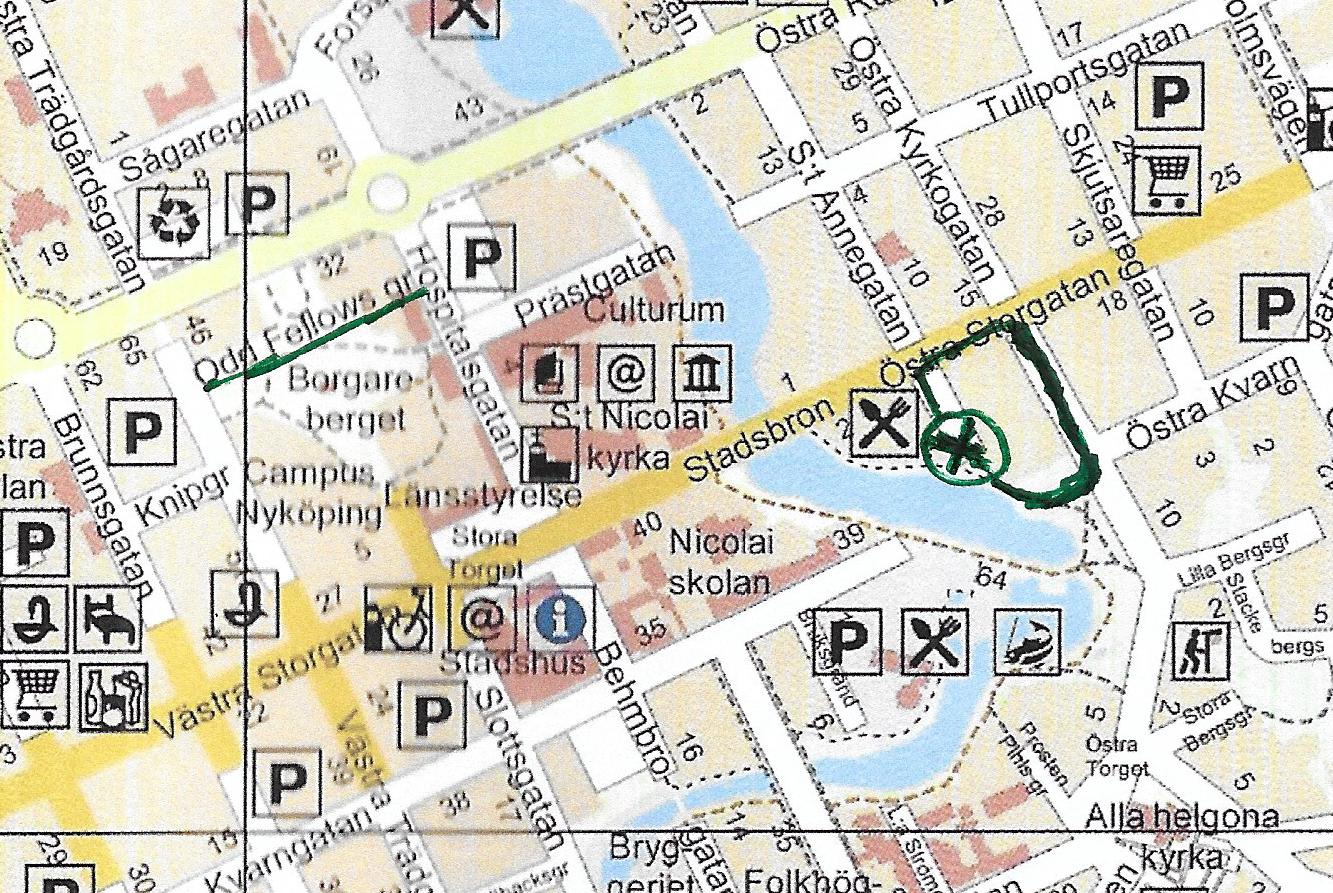 ca 12.35 Samling efter Rotarylunch på Odd Fellow genom enskild förflyttning till vändplan S:t Annegatan 2. Utmärkt på kartan med X

Illustrerad vägledning utdelas inför vandringen
Bryggeri-, färgeri- och tvätterirörelser från hantverk till industriell produktion ger ett bidrag till en inte känd lokalhistoria med många människor som byggde och verkade i kvarteret. 
Ännu mer uppseendeväckande är att av Södermanlands första länslasarett och kurhus, som inrättades år 1773 utmed S:t Annegatan ner mot Nyköpingsån, finns inte ett spår kvar.
Vandring runt kvarteret Guldsmeden: S:t Annegatan, Östra Storgatan, Östra Kyrkogatan och Storhuskvarn. Utmärkt på kartan  

ca 13.15  Vandringen avslutas vid samlingspunkten

Väl mött

Göran Hedin